ANGLEŠČINADanes si boš najprej ogledal kratek posnetek, nato pa rešil še eno nalogo v delovnem zvezku.Te zanima, kaj imam danes oblečeno? Oglej si posnetek: https://www.youtube.com/watch?v=14MfsWJKbssZdaj pa reši še nalogo v delovnem zvezku: str. 52/ 11. naloga.Začetke povedi imaš že napisane: “I’m wearing …”. Tvoja naloga je, da vstaviš ustrezne besede (zapisane so že v okvirčku nad sličicami).Najprej poskusi rešiti sam, nato pa podrsaj do dna te strani, da preveriš svoje odgovore.Rešitve: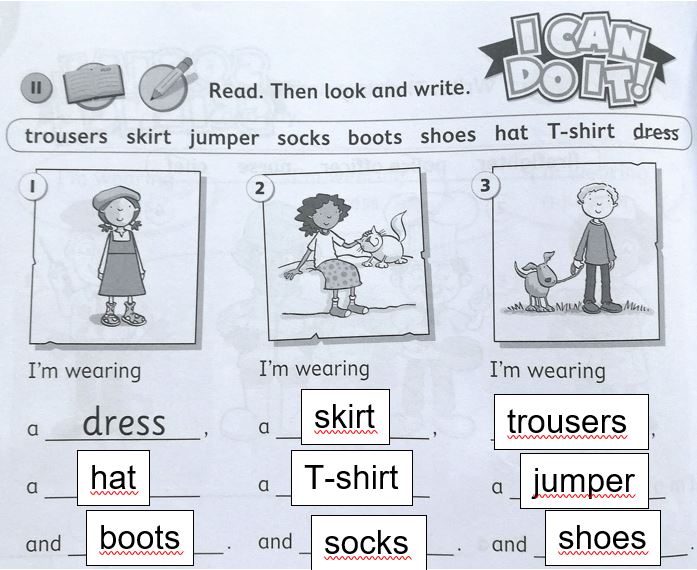 